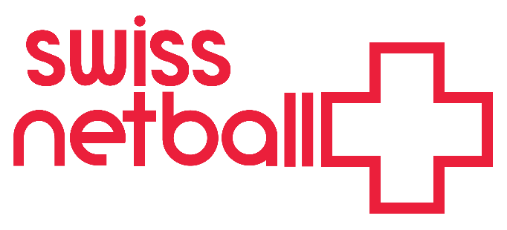 Formulaire de Manifestation d’Intérêt (athlète) – Équipe Nationale Senior / Expression of Interest Form (athlete) – Open Team SquadNom/Surname: 							Prénom/First Name:				Date de naissance/Date of birth: 		Club/école/school:				Email:															Numéro de téléphone/telephone number:									Position(s) préférée(s)/Playing position(s):								Eligilité/Eligibility:													Nationalité suisse/Swiss National: 2 ans de résidence en Suisse/2 years residency: Contact en cas d’urgence/Contact details in the event of an emergency:Nom et numéro de portable/Name and mobile phone number:Email:															Numéro de téléphone/telephone number:									Signature et/and date :									N.B. : Les informations données dans ce formulaire sont données dans le but de soutenir une nomination individuelle pour l’équipe nationale. Elle sera traitée avec confidentialité par Swiss Netball. Nous vous remercions d’avoir pris le temps de remplir ce formulaire.NB: This information in this athlete profile is given in trust to support an individual nomination to the National Squad and will be treated with confidentiality by Swiss Netball. Many thanks for taking the time to complete this form.